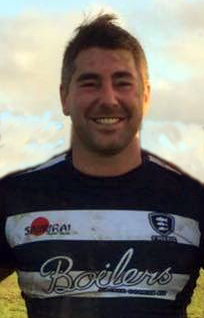 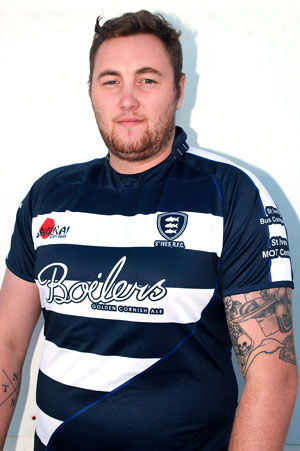 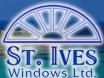 Form Guide (based on percentage over last seven matches) Exeter Saracens                W(h) L(a)  L(h)  L(a)  W(h) L(a)  L(h)St Ives (SW)WWWWWWWW100%St Ives                                W(h) W(a) W(h) L(a) W(a) W(h) W(a)  CreditonLDDWLDWL22.5%PosTeamPdWDLFADiffPts1Withycombe121002427126301502Bude12912424142282483St Ives (SW)121002419146273454Plymstock Albion Oaks12813358143215415Falmouth12912231232-1416Pirates Amateurs11704315201114347Paignton1171320518025348Plymouth Argaum1260623318053319Bodmin12408172287-1152010Exeter Saracens12309249512-2631711Tavistock12309161387-2261612Hayle12309159341-1821513Honiton122010167286-1191214Newquay Hornets120011101458-357-2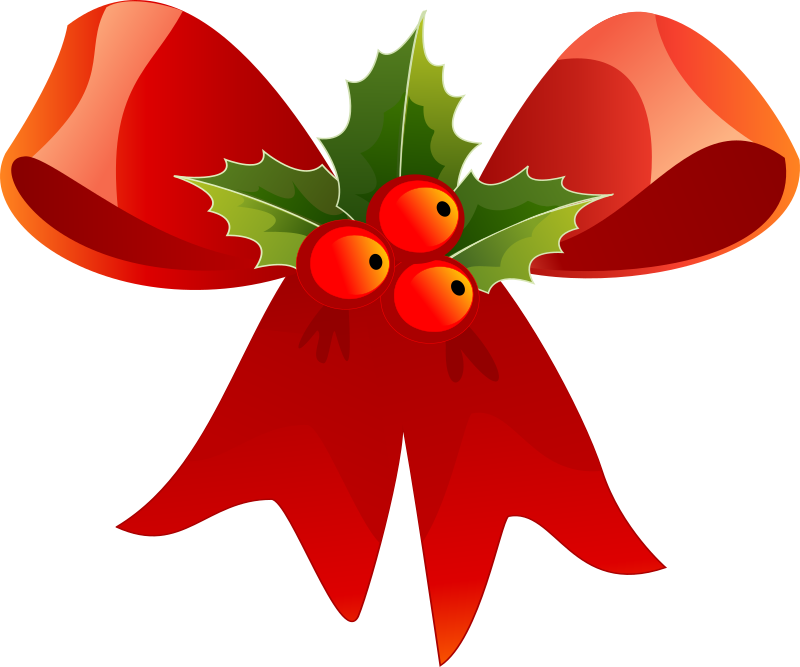 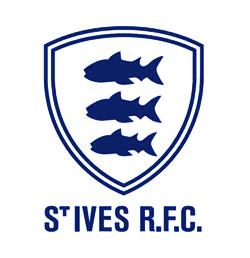 